Module 6 Course Summary, Practicum and Wrap Up 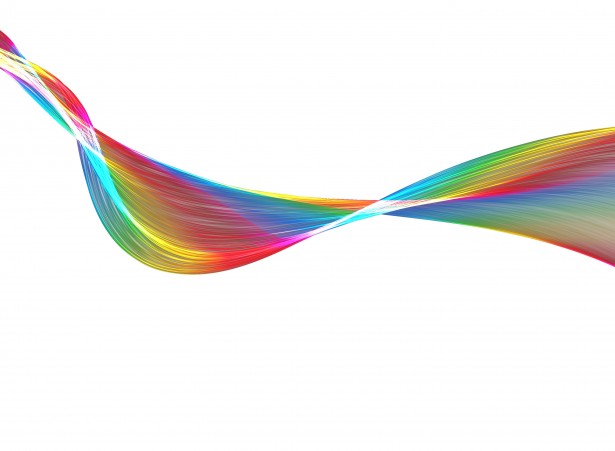 Module 6 Table of ContentsSession 6.1 Practicum Logistics and Expectations	2Session 6.2 Practicum Debrief and Action Planning	3Exercise 1	3Exercise 2	5Session 6.3: Reflection on Training Objectives and Concerns, Expectations, and Strengths	8Session 6.4: Post-test, Training Evaluation and Closing	9Exercise 3	9Appendix 6A:  Practicum Checklist	10Appendix 6B: HIV-exposed Infant Care Action Planning and Implementation Template	13Appendix 6C: Training Evaluation Form	15References	17Session 6.1 Practicum Logistics and ExpectationsSession ObjectiveAfter completing this session, participants will:Understand the practicum logistics and expectationsCore Competencies Participants will be asked to practise and demonstrate a number of skills learned during the training. Refer to Appendix 6A: Practicum Checklist for more information on these core competencies. Preceptors will be available to help and mentor participants as they master the skills learned during training.Conduct During the Practicum Remember that we are guests at the health facility and must respect the wishes of the healthcare providers and managers who work at the facility.Keep all discussions and observations during the practicum confidential. Only share with other participants, trainers, or preceptors, and only for learning purposes. When discussing cases after the practicum, change any identifying information about specific clients so that no one will be able to guess who is being described.  Always inform the preceptor if you need to take a break or leave the facility for any reason during the practicum. Always introduce yourself to other healthcare providers and clients. Tell them that you are currently completing a course about infant HIV testing and that the training includes observation and practise in the health facility. Always ask caregivers for their verbal consent for you to observe or practise skills. Keep in mind that clients have the right to refuse to consent or to withdraw their consent at any time. Participants and preceptors are obligated to concede to the client’s request. Always ask the preceptor if you have a question or concern. Preceptors will be using Appendix 6A: Practicum Checklist to assess participant performance during the practicum. Participants should familiarize themselves with the content of this form, including how preceptors will make their final evaluations.Session 6.2 Practicum Debrief and Action PlanningSession ObjectivesAfter completing this session, participants will be able to:Identify their own strengths and weaknesses in providing infant HIV testing services Share ideas for a site-specific action plan to initiate or improve infant HIV testing servicesExercise 1Adapted from: ICAP. Module 15: Supervised Clinical Practicum. Adolescent HIV Care and Treatment: A Training Curriculum for Health Workers, Trainer Manual (1).The WHO Global Strategy on People-centred and Integrated Health ServicesThere are many different aspects involved in the successful provision of HIV-exposed infant care.  This training focused on the provision of quality, evidence-based services that are scientifically and medically appropriate.  But anyone who has been treated poorly at a healthcare facility will tell you that in order to attract and retain clients, the staff at a healthcare facility have to be more than technically competent.  Their services must also be people-centred.  The WHO global strategy on people-centred and integrated health services (see definitions in box below) represents a fundamental shift in the way health services should be funded, managed and delivered. Without a people-centred and integrated health services approach, health care will become increasingly fragmented, inefficient and unsustainable. The strategy proposes that all people have access to health services provided in a way that responds to their needs and that are equitable, safe, effective, efficient, timely and of an acceptable quality.Within the context of HIV care service delivery, people-centred care includes:Building healthcare providers’ skills for effective communication with people;Providing information and supporting people to make informed decisions and for their active engagement in their own care and self-management;Offering a patient appointment system and acceptable frequency of facility visits;Avoiding long health facility waiting times during clinical consultations, medication pick-up or laboratory services;Coordinating care when people require multiple services (e.g. TB and HIV treatment, family-centred care); andProviding comprehensive integrated services, as appropriate and relevant.Source: WHO, 2015 (3) and 2016 (4) Exercise 2Adapted from: ICAP. Module 16: Action Planning, Course Evaluation, and Closure. Adolescent HIV Care and Treatment: A Training Curriculum for Health Workers, Trainer Manual (2).Session 6.3: Reflection on Training Objectives and Concerns, Expectations, and StrengthsSession ObjectivesAfter completing this session, participants will:Have discussed whether or not the training objectives were achievedHave reflected on the concerns, expectations, and strengths discussed on the first dayHave listed next steps, including training follow-up and supportive supervisionSession 6.4: Post-test, Training Evaluation and Closing  Session ObjectivesIn this session, participants will:Complete the training post-testEvaluate the training and given suggestions for improvementExercise 3Adapted from: ICAP. Module 16: Action Planning, Course Evaluation, and Closure. Adolescent HIV Care and Treatment: A Training Curriculum for Health Workers, Trainer Manual (2).Appendix 6A:  Practicum ChecklistAdapted from: ICAP. Module 15: Supervised Clinical Practicum. Adolescent HIV Care and Treatment: A Training Curriculum for Health Workers, Trainer Manual (1).Preceptor instructions: Use 1 checklist per participant in your group. As you observe the participant using a specific skill, grade performance in the “Rating” column as GOOD, FAIR, or POOR. Be prepared to share your comments with the participant. Participant instructions: Complete this checklist during the practicum, assessing your own performance.  In the “Comments” column, record areas where you feel you need improvement or further study.  Name of Participant:	_____________	Dates of Practicum:		______________Name of Preceptor(s):	_____________	Name of Health Facility: 	_______________Note to trainers: If POC testing is widely used, provide participants with exposure to POC testing during practicum experience.FINAL EVALUATION BY PRECEPTORS:Name of participant: ___________________________________________Tick one:____	Demonstrated a majority of core competencies effectively and is ready to start providing infant HIV testing services in a clinical setting____	Demonstrated some core competencies effectively, but still needs more practice before providing infant HIV testing services in a clinical setting____	Unable to demonstrate most skills and should participate in the training course again before providing infant HIV testing services in a clinical settingAdditional comments:Preceptor(s) signature(s):	_______________________________		Date:      ______________________________Appendix 6B: HIV-exposed Infant Care Action Planning and Implementation Template Instructions: After brainstorming areas for improvement at your facility, select 2–3 objectives that you think are the most important areas for improvement.  For each objective, list specific activities, persons, responsible, resources needed, timeline, and how activity outcomes will be measured (means of verification).Adapted from: Adapted from: ICAP. Module 16: Action Planning, Course Evaluation, and Closure. Adolescent HIV Care and Treatment: A Training Curriculum for Health Workers, Trainer Manual (2).Appendix 6C: Training Evaluation FormName (optional): ______________________________________Date: _____________INSTRUCTIONS: Please rate the following statements on a scale from 1 to 5.How helpful were each of the training modules to you and your work? If you have specific comments, please write them on the next page. Thank you for your participation and for your commitment to HIV-exposed infants and their families!References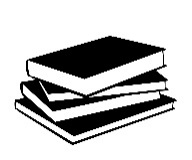 1.	ICAP. Module 15: Supervised Clinical Practicum. Adolescent HIV Care and Treatment: A Training Curriculum for Health Workers, Trainer Manual. https://icap.columbia.edu/tools_resources/adolescent-hiv-care-and-treatment-a-training-curriculum-for-health-workers/2012.2.	ICAP. Module 16: Action Planning, Course Evaluation, and Closure. Adolescent HIV Care and Treatment: A Training Curriculum for Health Workers, Trainer Manual. https://icap.columbia.edu/tools_resources/adolescent-hiv-care-and-treatment-a-training-curriculum-for-health-workers/2012.3.	WHO. WHO global strategy on people-centred and integrated health services: Interim report. http://apps.who.int/iris/bitstream/handle/10665/155002/WHO_HIS_SDS_2015.6_eng.pdf;jsessionid=B29437C4D3EAE0F12E69D5B8F465FFF3?sequence=1; 2015.4.	WHO. Consolidated Guidelines on the Use of Antiretroviral Drugs for Treating and Preventing HIV Infection: Recommendations for a Public Health Approach. 2016.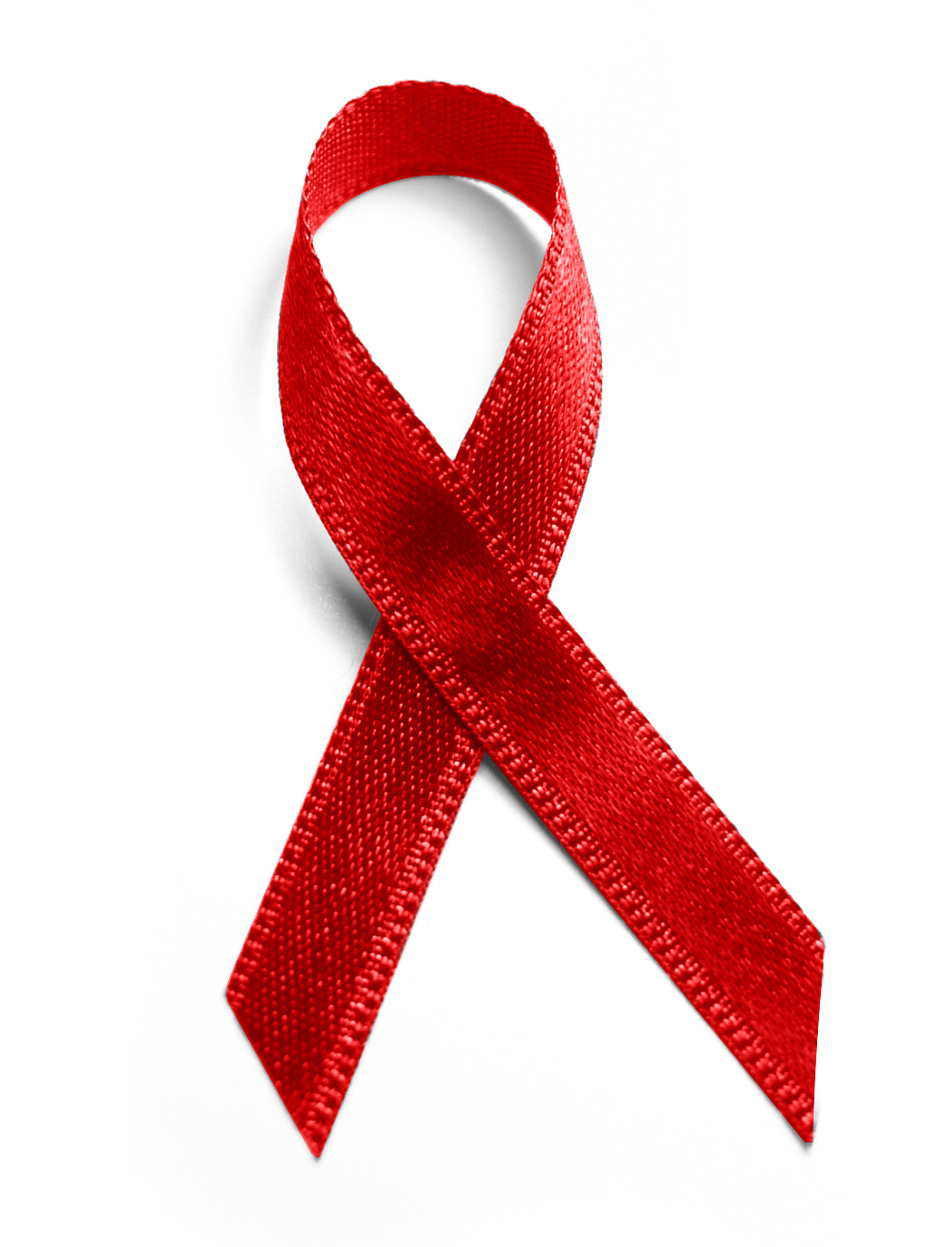 Exercise 1:  Final practicum debrief: Small and large group discussionExercise 1:  Final practicum debrief: Small and large group discussionPurposeTo share experiences and lessons learned during the practicumActivitiesSmall Group Discussion (25 minutes):After breaking into small groups, you will be asked to take about 25 minutes to discuss and write down responses to the following questions:What was your overall experience during the practicum?What skills did you find the most difficult to perform? What skills did you find the least difficult?In which areas would you like more mentoring in the future?  What did you learn during the practicum that you did not expect to learn?What was your most memorable experience during the practicum?Once the training is over, how can participants and preceptors continue to support each other in building their skills? The trainer will reconvene the small groups and facilitate a discussion focusing on ways to continue skills building.  People-centred and Integrated Health ServicesPeople-centred health services involve an approach to care that consciously adopts the perspectives of individuals, families and communities and sees them as participants as well as beneficiaries of trusted health systems that respond to their needs and preferences in humane and holistic ways. People-centred care requires that people have the education and support they need to make decisions and participate in their own care. It is organized around the health needs and expectations of people rather than diseases.Integrated health services are health services that are managed and delivered in a way that ensures that people receive a continuum of health promotion, disease prevention, diagnosis, treatment, disease management, rehabilitation and palliative care services at the different levels and sites of care within the health system and according to their needs, throughout their whole life.Exercise 2: Action planning: Small group work and large group discussionExercise 2: Action planning: Small group work and large group discussionPurposeTo create an action plan to initiate or improve infant HIV testing services at participants’ individual facilitiesActivitiesRefer to Appendix 6B: HIV-exposed Infant Care Action Planning and Implementation Template, as you complete this exercise.  If you have your laptop computer, you may fill in an electronic (rather than paper) copy of Appendix 6B.Working in small groups (where possible, team up with co-workers), take about 60 minutes to discuss your clinic’s targets around HIV-exposed infant services. Focus on what you want to achieve in the next 6 months.The following questions might help identify priorities. Is your facility reaching all recently delivered mothers with HIV in your area?Is your facility testing all HIV-exposed infants at the 4–6 week visit?Are all HIV-infected infants getting into care?  Do they stay in care until at least 3 months after breastfeeding?Is your facility testing 100% of HIV-exposed infants at 9 months of age and again 3 months after cessation of breastfeeding?Do clients miss appointments or drop out of care? Why?What percentage of your facility’s HIV-exposed infants acquire HIV? What can be done to improve this figure?As you identify activities that will allow you to achieve your priorities, fill in the Action Planning and Implementation Template. Think about the specific circumstances at your own clinic and be practical—try not to take on too many activities at once and focus on the activities that will have the most impact on the availability and quality of services for HIV-exposed infants. Use the questions in the box on the next page to help with brainstorming.For each objective, talk about likely challenges to implementing the action items and potential solutions to each. Note: you will need to meet (again) with colleagues from your agency to continue your action plan. Your plan will also need to be presented to your facility manager/supervisor before it can be finalized.Exercise 2: Action planning: Small group work and large group discussion, Questions to help with brainstormingIdentifying patientsWhat is your clinic’s system for identifying exposed infants?Who will be responsible for identifying HIV-exposed infants in your clinic?Conducting testingWho will test HIV-exposed infants in your clinic?How will those who did not attend this training be trained?Where will patients be tested?Will the test be done during the clinical encounter or will the child be sent to another staff member to do the test?  If referring to another staff member, how will the referral process work to ensure that patients don’t get lost?Recording dataDo you have your own tracking system for exposed infants?Which register(s) or database(s) will you use you use?If you are HIV testing in multiple locations, how will the data be centralized?Processing specimensWho will be responsible for storage and quality control?Where will specimens be stored?Who will be responsible for packaging specimens for transport?For clinics, how and when will you get the specimens to the central site for pickup?Who will be responsible for ordering new kits/supplies? From where will you get them?Retrieving data and interpreting resultsWho will be responsible for retrieving, recording, and organizing results?Where will clients pick up their results?Who will communicate the results of an HIV test to the parents/guardian?HIV-exposed infant careWho will be responsible for the follow-up, assessment, ongoing care, and counselling for exposed infants?Where is co-trimoxazole handed out?How will you trace infants who don’t return for their regular appointments? How will you follow babies who need repeat testing after weaning?  How do you address the care of the mother? Do the mother and infant receive care together on the same day, or on separate visits? Do the infants get all services, including immunizations on the same day, or need to return for separate visits?What if someone doesn’t return to pick up HIV test results? What will you do if an infant has a positive NAT result but has not returned to the clinic?  Does your clinic have a system for identifying patients who have not returned for their results and/or the resources to find them in the community?  *If not started on ART, HIV-infected infants have a high risk of mortality, so tracking those lost to follow-up should be prioritized*Linking to careWhat is your referral system for HIV-positive infants?  Infants who are severely ill?  How will you ensure that these children get into care?Who at your health centre can help facilitate referrals and ensuring that these infants get into care?  Could volunteers, lay providers, outreach workers, or expert clients assist with this?Exercise 3: Training evaluation: Individual work Exercise 3: Training evaluation: Individual work PurposeTo get participants’ feedback on the trainingActivitiesRefer to Appendix 6C: Training Evaluation Form, as you complete this exercise.  Working on your own take 10–15 minutes to complete the training evaluation. Core competenciesRatingCommentDemonstrates how to routinely screen infants for HIV-exposure statusObserves at least 1 HIV-exposed infant routine 4–6 week visit, from beginning to endConducts at least 1 HIV-exposed infant focused clinical examinationAssesses growth (weight, length) for at least 2 HIV-exposed infants and plots on growth chartDiscusses infant ARV prophylaxis with at least 1 caregiver of HIV-exposed infantsDiscusses co-trimoxazole prophylaxis with at least 1 caregiver of HIV-exposed infantProvides adherence screening and support for at least 1 caregiver of an HIV-exposed infantProvides infant and young child feeding counselling for at least 1HIV-exposed infants Assesses mother’s health, ART adherence, and (if applicable) viral suppressionConducts all steps of the pre-test session for at least 1 HIV-exposed infant caregiverConducts all steps of the post-test session for at least 1 HIV-exposed infant caregiver Uses open-ended questions when communicating with and counselling caregiversEmpathizes with the caregivers and shows understandingAvoids words that sound judging when communicating with caregiversOrders correct HIV test procedure (virological vs serological testing) based on infant ageCorrectly interprets HIV test result based on infant age and breastfeeding statusUses Universal Precautions when handling body fluids and sharpsIdentifies the best place to prick the infant according to infant size and ageFollows correct procedure when pricking infant for DBS: shows mother how to hold infant, warms the area, washes hands, cleans area to be prickedCorrectly collects blood from at least 2 infants on at least 2 DBS filter papers (samples must be valid) Correctly dries, packs, labels and stores DBS specimens to send to the laboratoryCompletes all laboratory forms associated with shipping DBS samples to the laboratoryUses register to identify when follow up is required on a delayed or missing result Uses register to identify which patients have not yet showed for a result that has been returnedObjectiveWhat is the specific activity?Who is responsible?What resources or support are needed?When will the action happen?Means of verification1.2.3.1.2.3.1.2.3.1.2.3.1.2.3.Anticipated challenges to implementing this objective and possible solutions:1.2.3.4Anticipated challenges to implementing this objective and possible solutions:1.2.3.4Anticipated challenges to implementing this objective and possible solutions:1.2.3.4Anticipated challenges to implementing this objective and possible solutions:1.2.3.4Anticipated challenges to implementing this objective and possible solutions:1.2.3.4Anticipated challenges to implementing this objective and possible solutions:1.2.3.4Strongly DisagreeDisagreeNeither agree nor disagreeAgreeStrongly AgreeThe training objectives were clear. 12345This training met my expectations.12345The technical level of this training was appropriate.12345The pace of this training was appropriate. 12345The facilitators were engaging (i.e., interesting).12345The information I learned in this training will be useful to my work. 12345I am confident that after this training, I will be able to provide high quality HIV-related care, treatment, and support services to HIV-exposed infants. 12345Not helpfulVery helpfulModule 1: Course Introduction 12345Module 2: Testing of HIV-exposed Infants12345Module 3:  Comprehensive Care for HIV-exposed Infants12345Module 4: Pre-test Information and DBS Collection for Infant Virological Testing 12345Module 5: Post-test Counselling for Infant HIV Testing12345Module 6: Course Summary, Practicum and Wrap Up12345What was the best part of this training?How could we improve this training?Other comments: